TOWN OF BUNKER HILL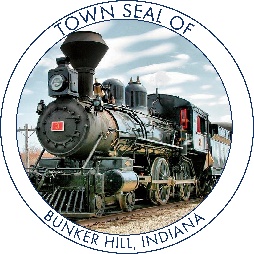 101 WEST BROADWAY								Phone: 	765-614-9043PO BOX 565									Fax: 	765-689-0822BUNKER HILL, IN 46914__________________________________________________________________TOWN COUNCIL MEETING MINUTESMonday, August 12, 2019At 6:00 PMCall to Order: President Pebley called the meeting to order and led the Pledge of Allegiance. Clerk-Treasurer Pebley called the roll call and the members of the Town Council were present or absent as follows: Present:	Cory Pebley			Absent: 	Rae Ann Panther	Don Jaberg					Stephen GarberDeclare a quorum present.Others Present:	Danielle Pebley, Clerk-Treasurer			Brandon Rush, Town AttorneyApproval of Prior Minutes: Town Council Meeting Minutes, July 8, 2019, 6:00 PM Councilman Garber made a motion to approve the Town Council Minutes for July. Councilman Jaberg seconded, motion passed 3-0.Approval of Claims:Claims for July 8, 2019 – Councilman Jaberg made a motion to approve the claims. Councilman Garber seconded, motion passed 3-0.Approval of Requests:Mrs. Pebley states she would again like to make a request for an attorney. Pebley states the town has budgeted for an attorney for the clerk-treasurer and it is her right to be able to hire one. There is discussion about whether they are responsible for providing an attorney. The decision to table the discussion was made until the information was known.Request from Rodney for tires for the trailer. He received two quotes; one from City Tire for $360, another from Friermood Tire for $353. Rodney would like to get the tires from City Tires. Councilman Jaberg makes motion to get the tires from City Tire, Councilman Garber seconds. Motion carries 3-0.  Attorney’s Report:Mr. Rush talks about how he and Mrs. Pebley went through ordinances and found the violation ordinance that was originally created. He states he just needs to make some changes and to add the golf cart ordinance to it. He also states he is adding the Clerk-Treasurers office to the ordinance to collect fees. Building Commissioner's Report:Carl speaks about properties he is has been trying to get cleaned up and progress he is making in the town. There is discussion about an abandoned house that was presented to be donated to the house. Carl also speaks about some complaints that has been made and he said all of them had been addressed and fixed, except for one.Public Comments:A citizen asks about the process that has been taken to hire a marshal. Councilman Garber states he would like to take an official vote with the town to see who would like a marshal and who wouldn’t. He states he has been asking around town and for every 3-4 people who stated they wanted a marshal he would have 1 that does not. There is discussion between the board and the town about the idea of having a vote. There is also discussion about who can or cannot vote, how the town needs to hire a marshal, and the issues that are still going on in the town. After discussion the decision was made to not have a vote with the town.Another citizen states that she would like to know what is decided about the golf cart ordinance. There is discussion about how the town needs a marshal to enforce the current ordinance. A citizen asks about why the town hasn’t started a crime watch program. There is discussion about how it would and wouldn’t work. Special Business:Grant StatusMrs. Pebley tell the town we are waiting on the roads to be paved, but we were approved for the community crossings grant. Pebley speaks about how the town was approved for the Brownsfield Grant and how there just needs to be a paper filled out by the building commissioner to finish the grant.Pebley also talks about the Utility Research Grant. Stating the town was denied the grant this time because there has to be a score of 450 to qualify for the grant and the town scored 379.16. Pebley states she had a meeting with OCRA and Jennifer, the grant writer, and they gave her a list of things that need to be done to resubmit the grant in September and the town should hopefully get the grant then. There is discussion with the board and town in regards to the grant. There will be another Public Hearing to resubmit the grant on August 26th.Appointment of Vice PresidentCouncilman Pebley makes a motion to appoint Councilman Garber as Vice President. Councilman Jaberg seconds, motion carries 3-0.Unfinished Business:New Business:Discuss Current OrdinancesMrs. Pebley states when Brandon came to her office to go through the ordinances they noticed a lot of the current ordinances were not legal. There are ordinances that are not signed and some that have even had the names of the board members whited out. Mrs. Pebley asks that the town would allow her to speak with the guidance counselors and try to get a volunteer from Maconaquah High to come down during the evenings and go through records to try to get everything up-to-date. Councilman Jaberg makes a motion to allow the clerk-treasurer to get a volunteer, Councilman Garber seconds, motion carries 3-0.Rodney mentions that he is going to be flushing hydrants for the 19th-30th and would like for that to be advertised. Motion To Adjourn: Councilman Pebley made a motion to adjourn. Councilman Garber seconded, motion passed 3-0. The next Bunker Hill Town Council Meeting will be on September 09, 2019, at 6:00 PM at the Bunker Hill Town Hall meeting room. _________________________________
Cory Pebley- President________________________________
Steve Garber- Councilman_______________________________________
Don Jaberg- Councilman 
______________________________________
Rae Ann Panther- Councilwoman
______________________________________
CouncilmanATTEST:
________________________________
Danielle Pebley: Clerk-Treasurer